INDICAÇÃO Nº 1859/2023Assunto: Solicito ao Senhor Prefeito Municipal, que determine ao setor competente, que realize a operação tapa buraco e manutenção na Rua Maria Nader, no bairro do Engenho, conforme especifica.Senhor Presidente:INDICO ao Sr. Prefeito Municipal, nos termos do Regimento Interno desta Casa de Leis, que se digne Sua Excelência determinar ao setor competente da Administração, a execução da operação tapa buraco e manutenção na Rua Maria Nader, no bairro do Engenho.Tal medida se faz necessária, uma vez que, conforme imagem anexa, a situação da via é crítica em razão de diversos “remendos” já existentes no pavimento, dificultando imensamente o tráfego de veículos no local e potencializando o risco de acidentes a todos os usuários que transitam por ali.Desta forma, tendo em vista o programa de recapeamento asfáltico em diversas vias e estradas da cidade, solicita-se a inclusão desta rua na programação para manutenção de toda sua extensão, para que seu trajeto seja mais seguro a todos, atendendo, inclusive, a pedidos da população local.SALA DAS SESSÕES, 17 de outubro de 2023.WASHINGTON BORTOLOSSIVereador – Cidadania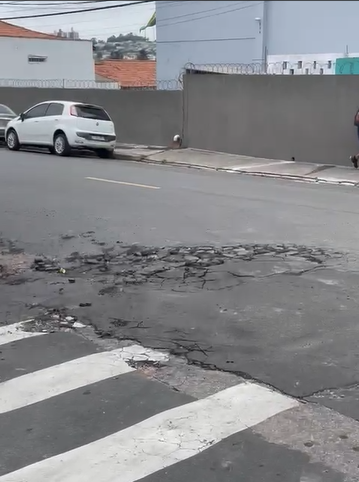 